НОВАЯ ИГРУШКАДядя сел на чемодан и открыл записную книжку.- Ну, что кому привезти? - спросил он.Ребята заулыбались, придвинулись ближе.- Мне куклу!- А мне автомобильчик!- А мне подъемный кран!- А мне... А мне... - Ребята наперебой заказывали, дядя записывал.Один Витя молча сидел в сторонке и не знал, что попросить... Дома у него весь угол завален игрушками... Там есть и вагоны с паровозом, и автомобили, и подъемные краны... Все-все, о чем просили ребята, уже давно есть у Вити... Ему даже нечего пожелать... А ведь дядя привезет каждому мальчику и каждой девочке новую игрушку, и только ему, Вите, он ничего не привезет...- Что же ты молчишь, Витёк? - спросил дядя.Витя горько всхлипнул.- У меня... все есть... - пояснил он сквозь слезы.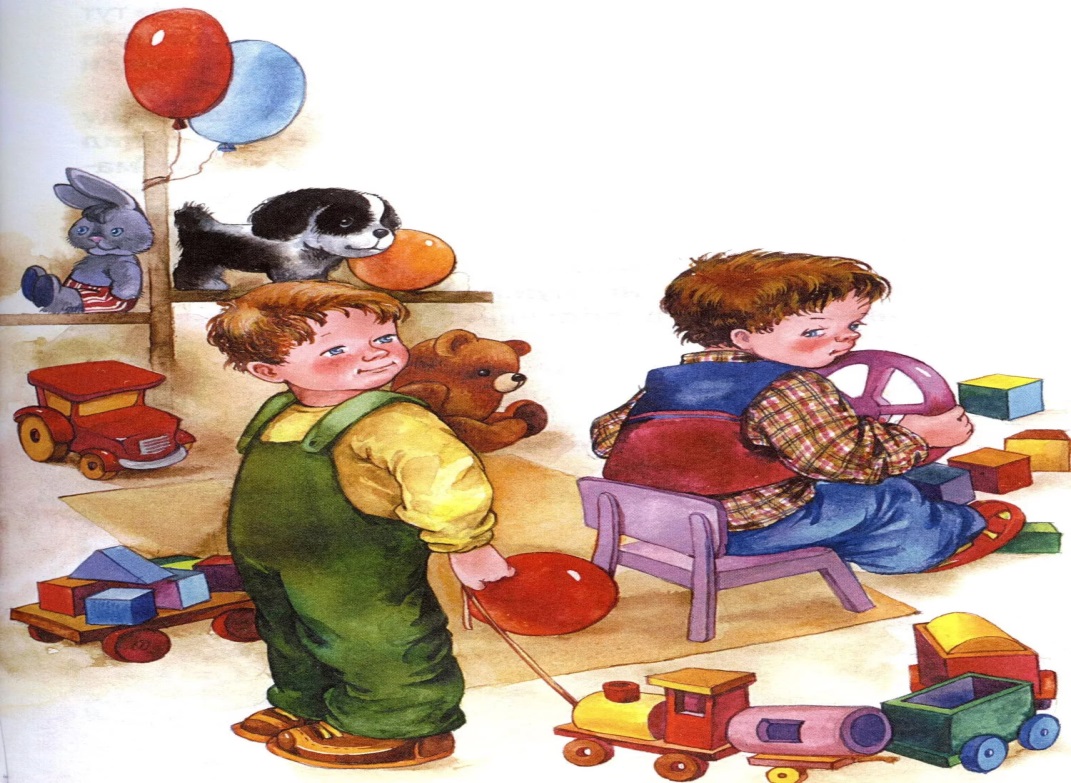 